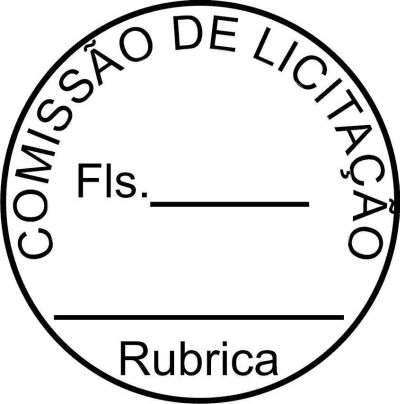 ESTADO DO PARÁGoverno Municipal de ItaitubaRELAÇÃO DE SALDOS DE PROCESSOS DE COMPRA E CONTRATOS	Pag.:	1[ PERÍODO DE 01/01/2024 A 14/06/2024 ]ESTADO DO PARÁGoverno Municipal de ItaitubaRELAÇÃO DE SALDOS DE PROCESSOS DE COMPRA E CONTRATOS	Pag.:	1[ PERÍODO DE 01/01/2024 A 14/06/2024 ]ESTADO DO PARÁGoverno Municipal de ItaitubaRELAÇÃO DE SALDOS DE PROCESSOS DE COMPRA E CONTRATOS	Pag.:	1[ PERÍODO DE 01/01/2024 A 14/06/2024 ]ESTADO DO PARÁGoverno Municipal de ItaitubaRELAÇÃO DE SALDOS DE PROCESSOS DE COMPRA E CONTRATOS	Pag.:	1[ PERÍODO DE 01/01/2024 A 14/06/2024 ]ESTADO DO PARÁGoverno Municipal de ItaitubaRELAÇÃO DE SALDOS DE PROCESSOS DE COMPRA E CONTRATOS	Pag.:	1[ PERÍODO DE 01/01/2024 A 14/06/2024 ]Contrato	AssinaturaContrato	AssinaturaVigência final	ProcessoModalidadeValor inicial (R$)20249001	26/01/2024	31/12/2024	001-2024-CMI Inexigibilidade	12.360,00Contratante : Câmara Municipal de ItaitubaContratado : LAY OUT SERVICOS DE INFORMATICA E PROC. DE DADOS LObjeto :	SERVIÇO DE LOCAÇÃO DE SOFTWARE DE SISTEMA DE FOLHA DE PAGAMENTO PARA ATENDER ÀS NECESSIDADES DA CÂMARA MUNICIPAL DE ITAITUBA-PA20249001	26/01/2024	31/12/2024	001-2024-CMI Inexigibilidade	12.360,00Contratante : Câmara Municipal de ItaitubaContratado : LAY OUT SERVICOS DE INFORMATICA E PROC. DE DADOS LObjeto :	SERVIÇO DE LOCAÇÃO DE SOFTWARE DE SISTEMA DE FOLHA DE PAGAMENTO PARA ATENDER ÀS NECESSIDADES DA CÂMARA MUNICIPAL DE ITAITUBA-PA20249001	26/01/2024	31/12/2024	001-2024-CMI Inexigibilidade	12.360,00Contratante : Câmara Municipal de ItaitubaContratado : LAY OUT SERVICOS DE INFORMATICA E PROC. DE DADOS LObjeto :	SERVIÇO DE LOCAÇÃO DE SOFTWARE DE SISTEMA DE FOLHA DE PAGAMENTO PARA ATENDER ÀS NECESSIDADES DA CÂMARA MUNICIPAL DE ITAITUBA-PA20249001	26/01/2024	31/12/2024	001-2024-CMI Inexigibilidade	12.360,00Contratante : Câmara Municipal de ItaitubaContratado : LAY OUT SERVICOS DE INFORMATICA E PROC. DE DADOS LObjeto :	SERVIÇO DE LOCAÇÃO DE SOFTWARE DE SISTEMA DE FOLHA DE PAGAMENTO PARA ATENDER ÀS NECESSIDADES DA CÂMARA MUNICIPAL DE ITAITUBA-PA20249001	26/01/2024	31/12/2024	001-2024-CMI Inexigibilidade	12.360,00Contratante : Câmara Municipal de ItaitubaContratado : LAY OUT SERVICOS DE INFORMATICA E PROC. DE DADOS LObjeto :	SERVIÇO DE LOCAÇÃO DE SOFTWARE DE SISTEMA DE FOLHA DE PAGAMENTO PARA ATENDER ÀS NECESSIDADES DA CÂMARA MUNICIPAL DE ITAITUBA-PAAditivos	AssinaturaTipoValor (R$)202490010 26/01/2024202490010 26/01/2024Contrato original12.360,00Contrato	AssinaturaContrato	AssinaturaVigência final	ProcessoModalidadeValor inicial (R$)20249002	23/01/2024	31/12/2024	002-2024-CMI Inexigibilidade	98.400,00Contratante : Câmara Municipal de ItaitubaContratado : MARIA ROSINEIDE COSTA BILBY CONRADOObjeto :	LOCAÇÃO DO IMÓVEL DO ANEXO DO PODER LEGISLATIVO MUNICIPAL PARA ATENDER ÀS NECESSIDADES DA CÂMARAMUNICIPAL DE ITAITUBA-PA. Localizado na Av. Getúlio Vargas, nº 407, Completo Altos, Bairro: Centro, Município de Itaituba - PA20249002	23/01/2024	31/12/2024	002-2024-CMI Inexigibilidade	98.400,00Contratante : Câmara Municipal de ItaitubaContratado : MARIA ROSINEIDE COSTA BILBY CONRADOObjeto :	LOCAÇÃO DO IMÓVEL DO ANEXO DO PODER LEGISLATIVO MUNICIPAL PARA ATENDER ÀS NECESSIDADES DA CÂMARAMUNICIPAL DE ITAITUBA-PA. Localizado na Av. Getúlio Vargas, nº 407, Completo Altos, Bairro: Centro, Município de Itaituba - PA20249002	23/01/2024	31/12/2024	002-2024-CMI Inexigibilidade	98.400,00Contratante : Câmara Municipal de ItaitubaContratado : MARIA ROSINEIDE COSTA BILBY CONRADOObjeto :	LOCAÇÃO DO IMÓVEL DO ANEXO DO PODER LEGISLATIVO MUNICIPAL PARA ATENDER ÀS NECESSIDADES DA CÂMARAMUNICIPAL DE ITAITUBA-PA. Localizado na Av. Getúlio Vargas, nº 407, Completo Altos, Bairro: Centro, Município de Itaituba - PA20249002	23/01/2024	31/12/2024	002-2024-CMI Inexigibilidade	98.400,00Contratante : Câmara Municipal de ItaitubaContratado : MARIA ROSINEIDE COSTA BILBY CONRADOObjeto :	LOCAÇÃO DO IMÓVEL DO ANEXO DO PODER LEGISLATIVO MUNICIPAL PARA ATENDER ÀS NECESSIDADES DA CÂMARAMUNICIPAL DE ITAITUBA-PA. Localizado na Av. Getúlio Vargas, nº 407, Completo Altos, Bairro: Centro, Município de Itaituba - PA20249002	23/01/2024	31/12/2024	002-2024-CMI Inexigibilidade	98.400,00Contratante : Câmara Municipal de ItaitubaContratado : MARIA ROSINEIDE COSTA BILBY CONRADOObjeto :	LOCAÇÃO DO IMÓVEL DO ANEXO DO PODER LEGISLATIVO MUNICIPAL PARA ATENDER ÀS NECESSIDADES DA CÂMARAMUNICIPAL DE ITAITUBA-PA. Localizado na Av. Getúlio Vargas, nº 407, Completo Altos, Bairro: Centro, Município de Itaituba - PAAditivos	AssinaturaTipoValor (R$)202490020 23/01/2024202490020 23/01/2024Contrato original98.400,00Contrato	AssinaturaContrato	AssinaturaVigência final	ProcessoModalidadeValor inicial (R$)20249004	27/02/2024	31/12/2024	002-2024-PE-   Pregão	461.550,00Contratante : Câmara Municipal de ItaitubaContratado : AUTO POSTO NORT LTDAObjeto :	REGISTRO DE PREÇOS PARA AQUISIÇÃO DE COMBUSTÍVEIS PARA ATENDER ÀS  DEMANDAS DA CÂMARA MUNICIPAL DE ITAITUBA/PA20249004	27/02/2024	31/12/2024	002-2024-PE-   Pregão	461.550,00Contratante : Câmara Municipal de ItaitubaContratado : AUTO POSTO NORT LTDAObjeto :	REGISTRO DE PREÇOS PARA AQUISIÇÃO DE COMBUSTÍVEIS PARA ATENDER ÀS  DEMANDAS DA CÂMARA MUNICIPAL DE ITAITUBA/PA20249004	27/02/2024	31/12/2024	002-2024-PE-   Pregão	461.550,00Contratante : Câmara Municipal de ItaitubaContratado : AUTO POSTO NORT LTDAObjeto :	REGISTRO DE PREÇOS PARA AQUISIÇÃO DE COMBUSTÍVEIS PARA ATENDER ÀS  DEMANDAS DA CÂMARA MUNICIPAL DE ITAITUBA/PA20249004	27/02/2024	31/12/2024	002-2024-PE-   Pregão	461.550,00Contratante : Câmara Municipal de ItaitubaContratado : AUTO POSTO NORT LTDAObjeto :	REGISTRO DE PREÇOS PARA AQUISIÇÃO DE COMBUSTÍVEIS PARA ATENDER ÀS  DEMANDAS DA CÂMARA MUNICIPAL DE ITAITUBA/PA20249004	27/02/2024	31/12/2024	002-2024-PE-   Pregão	461.550,00Contratante : Câmara Municipal de ItaitubaContratado : AUTO POSTO NORT LTDAObjeto :	REGISTRO DE PREÇOS PARA AQUISIÇÃO DE COMBUSTÍVEIS PARA ATENDER ÀS  DEMANDAS DA CÂMARA MUNICIPAL DE ITAITUBA/PAAditivos	AssinaturaTipoValor (R$)202490040 27/02/2024202490040 27/02/2024Contrato original461.550,00Contrato	AssinaturaContrato	AssinaturaVigência final	ProcessoModalidadeValor inicial (R$)20249006	26/02/2024	31/12/2024	003-2024-CMI Inexigibilidade	30.000,00Contratante : Câmara Municipal de ItaitubaContratado : CORDOVIL & CUNHA LTDAObjeto :	CONTRATAÇÃO DE EMPRESA ESPECIALIZADA EM SAÚDE E SEGURANÇA DO TRABALHO PARA ATENDER ÀS NECESSIDADES DA CÂMARA MUNICIPAL DE ITAITUBA-PA20249006	26/02/2024	31/12/2024	003-2024-CMI Inexigibilidade	30.000,00Contratante : Câmara Municipal de ItaitubaContratado : CORDOVIL & CUNHA LTDAObjeto :	CONTRATAÇÃO DE EMPRESA ESPECIALIZADA EM SAÚDE E SEGURANÇA DO TRABALHO PARA ATENDER ÀS NECESSIDADES DA CÂMARA MUNICIPAL DE ITAITUBA-PA20249006	26/02/2024	31/12/2024	003-2024-CMI Inexigibilidade	30.000,00Contratante : Câmara Municipal de ItaitubaContratado : CORDOVIL & CUNHA LTDAObjeto :	CONTRATAÇÃO DE EMPRESA ESPECIALIZADA EM SAÚDE E SEGURANÇA DO TRABALHO PARA ATENDER ÀS NECESSIDADES DA CÂMARA MUNICIPAL DE ITAITUBA-PA20249006	26/02/2024	31/12/2024	003-2024-CMI Inexigibilidade	30.000,00Contratante : Câmara Municipal de ItaitubaContratado : CORDOVIL & CUNHA LTDAObjeto :	CONTRATAÇÃO DE EMPRESA ESPECIALIZADA EM SAÚDE E SEGURANÇA DO TRABALHO PARA ATENDER ÀS NECESSIDADES DA CÂMARA MUNICIPAL DE ITAITUBA-PA20249006	26/02/2024	31/12/2024	003-2024-CMI Inexigibilidade	30.000,00Contratante : Câmara Municipal de ItaitubaContratado : CORDOVIL & CUNHA LTDAObjeto :	CONTRATAÇÃO DE EMPRESA ESPECIALIZADA EM SAÚDE E SEGURANÇA DO TRABALHO PARA ATENDER ÀS NECESSIDADES DA CÂMARA MUNICIPAL DE ITAITUBA-PAAditivos	AssinaturaTipoValor (R$)202490060 26/02/2024202490060 26/02/2024Contrato original30.000,00Contrato	AssinaturaContrato	AssinaturaVigência final	ProcessoModalidadeValor inicial (R$)20249007	23/02/2024	31/12/2024	001-2024-ELE Dispensa de Licitação	34.100,00 Contratante : Câmara Municipal de ItaitubaContratado : A G M SILVA SERVICOS LTDAObjeto :    CONTRATAÇÃO DE EMPRESA PARA PRESTAÇÃO DE SERVIÇO DE INSTALAÇÃO E CONFIGURAÇÃO DE LINK DE INTERNET E SERVIÇO DE MANUTENÇÃO DA REDE DE FIBRA ÓTICA PARA ATENDER ÀS NECESSIDADES DA CÂMARA MUNICIPAL DE ITAITUBA- PA20249007	23/02/2024	31/12/2024	001-2024-ELE Dispensa de Licitação	34.100,00 Contratante : Câmara Municipal de ItaitubaContratado : A G M SILVA SERVICOS LTDAObjeto :    CONTRATAÇÃO DE EMPRESA PARA PRESTAÇÃO DE SERVIÇO DE INSTALAÇÃO E CONFIGURAÇÃO DE LINK DE INTERNET E SERVIÇO DE MANUTENÇÃO DA REDE DE FIBRA ÓTICA PARA ATENDER ÀS NECESSIDADES DA CÂMARA MUNICIPAL DE ITAITUBA- PA20249007	23/02/2024	31/12/2024	001-2024-ELE Dispensa de Licitação	34.100,00 Contratante : Câmara Municipal de ItaitubaContratado : A G M SILVA SERVICOS LTDAObjeto :    CONTRATAÇÃO DE EMPRESA PARA PRESTAÇÃO DE SERVIÇO DE INSTALAÇÃO E CONFIGURAÇÃO DE LINK DE INTERNET E SERVIÇO DE MANUTENÇÃO DA REDE DE FIBRA ÓTICA PARA ATENDER ÀS NECESSIDADES DA CÂMARA MUNICIPAL DE ITAITUBA- PA20249007	23/02/2024	31/12/2024	001-2024-ELE Dispensa de Licitação	34.100,00 Contratante : Câmara Municipal de ItaitubaContratado : A G M SILVA SERVICOS LTDAObjeto :    CONTRATAÇÃO DE EMPRESA PARA PRESTAÇÃO DE SERVIÇO DE INSTALAÇÃO E CONFIGURAÇÃO DE LINK DE INTERNET E SERVIÇO DE MANUTENÇÃO DA REDE DE FIBRA ÓTICA PARA ATENDER ÀS NECESSIDADES DA CÂMARA MUNICIPAL DE ITAITUBA- PA20249007	23/02/2024	31/12/2024	001-2024-ELE Dispensa de Licitação	34.100,00 Contratante : Câmara Municipal de ItaitubaContratado : A G M SILVA SERVICOS LTDAObjeto :    CONTRATAÇÃO DE EMPRESA PARA PRESTAÇÃO DE SERVIÇO DE INSTALAÇÃO E CONFIGURAÇÃO DE LINK DE INTERNET E SERVIÇO DE MANUTENÇÃO DA REDE DE FIBRA ÓTICA PARA ATENDER ÀS NECESSIDADES DA CÂMARA MUNICIPAL DE ITAITUBA- PAAditivos	AssinaturaTipoValor (R$)rpt40rpt40rpt40rpt40rpt40202490070 23/02/2024202490070 23/02/2024202490070 23/02/2024ESTADO DO PARÁGoverno Municipal de ItaitubaRELAÇÃO DE SALDOS DE PROCESSOS DE COMPRA E CONTRATOS [ PERÍODO DE 01/01/2024 A 14/06/2024 ]Contrato originalESTADO DO PARÁGoverno Municipal de ItaitubaRELAÇÃO DE SALDOS DE PROCESSOS DE COMPRA E CONTRATOS [ PERÍODO DE 01/01/2024 A 14/06/2024 ]Contrato originalESTADO DO PARÁGoverno Municipal de ItaitubaRELAÇÃO DE SALDOS DE PROCESSOS DE COMPRA E CONTRATOS [ PERÍODO DE 01/01/2024 A 14/06/2024 ]Contrato originalPag.:	234.100,00ContratoContratoAssinaturaVigência finalProcessoModalidadeValor inicial (R$)20249011	27/02/2024	31/12/2024	001-2024-PE-   Pregão	104.691,00Contratante : Câmara Municipal de ItaitubaContratado : A. K. BELLO DOS SANTOS LTDAObjeto :	REGISTRO DE PREÇOS PARA AQUISIÇÃO DE GENEROS ALIMENTICIOS, MATERIAIS DE COPA E COZINHA E HIGIENE E LIMPEZA PARA ATENDER AS DEMANDAS DA CÂMARA MUNICIPAL DE ITAITUBA/PA20249011	27/02/2024	31/12/2024	001-2024-PE-   Pregão	104.691,00Contratante : Câmara Municipal de ItaitubaContratado : A. K. BELLO DOS SANTOS LTDAObjeto :	REGISTRO DE PREÇOS PARA AQUISIÇÃO DE GENEROS ALIMENTICIOS, MATERIAIS DE COPA E COZINHA E HIGIENE E LIMPEZA PARA ATENDER AS DEMANDAS DA CÂMARA MUNICIPAL DE ITAITUBA/PA20249011	27/02/2024	31/12/2024	001-2024-PE-   Pregão	104.691,00Contratante : Câmara Municipal de ItaitubaContratado : A. K. BELLO DOS SANTOS LTDAObjeto :	REGISTRO DE PREÇOS PARA AQUISIÇÃO DE GENEROS ALIMENTICIOS, MATERIAIS DE COPA E COZINHA E HIGIENE E LIMPEZA PARA ATENDER AS DEMANDAS DA CÂMARA MUNICIPAL DE ITAITUBA/PA20249011	27/02/2024	31/12/2024	001-2024-PE-   Pregão	104.691,00Contratante : Câmara Municipal de ItaitubaContratado : A. K. BELLO DOS SANTOS LTDAObjeto :	REGISTRO DE PREÇOS PARA AQUISIÇÃO DE GENEROS ALIMENTICIOS, MATERIAIS DE COPA E COZINHA E HIGIENE E LIMPEZA PARA ATENDER AS DEMANDAS DA CÂMARA MUNICIPAL DE ITAITUBA/PA20249011	27/02/2024	31/12/2024	001-2024-PE-   Pregão	104.691,00Contratante : Câmara Municipal de ItaitubaContratado : A. K. BELLO DOS SANTOS LTDAObjeto :	REGISTRO DE PREÇOS PARA AQUISIÇÃO DE GENEROS ALIMENTICIOS, MATERIAIS DE COPA E COZINHA E HIGIENE E LIMPEZA PARA ATENDER AS DEMANDAS DA CÂMARA MUNICIPAL DE ITAITUBA/PA20249011	27/02/2024	31/12/2024	001-2024-PE-   Pregão	104.691,00Contratante : Câmara Municipal de ItaitubaContratado : A. K. BELLO DOS SANTOS LTDAObjeto :	REGISTRO DE PREÇOS PARA AQUISIÇÃO DE GENEROS ALIMENTICIOS, MATERIAIS DE COPA E COZINHA E HIGIENE E LIMPEZA PARA ATENDER AS DEMANDAS DA CÂMARA MUNICIPAL DE ITAITUBA/PA20249011	27/02/2024	31/12/2024	001-2024-PE-   Pregão	104.691,00Contratante : Câmara Municipal de ItaitubaContratado : A. K. BELLO DOS SANTOS LTDAObjeto :	REGISTRO DE PREÇOS PARA AQUISIÇÃO DE GENEROS ALIMENTICIOS, MATERIAIS DE COPA E COZINHA E HIGIENE E LIMPEZA PARA ATENDER AS DEMANDAS DA CÂMARA MUNICIPAL DE ITAITUBA/PAAditivosAssinaturaTipoTipoValor (R$)202490110 27/02/2024202490110 27/02/2024202490110 27/02/2024Contrato originalContrato original104.691,00ContratoContratoAssinaturaVigência finalProcessoModalidadeValor inicial (R$)20249012	27/02/2024	31/12/2024	001-2024-PE-   Pregão	93.168,35Contratante : Câmara Municipal de ItaitubaContratado : MARCOS R DE MORAIS LTDAObjeto :	REGISTRO DE PREÇOS PARA AQUISIÇÃO DE GENEROS ALIMENTICIOS, MATERIAIS DE COPA E COZINHA E HIGIENE E LIMPEZA PARA ATENDER AS DEMANDAS DA CÂMARA MUNICIPAL DE ITAITUBA/PA20249012	27/02/2024	31/12/2024	001-2024-PE-   Pregão	93.168,35Contratante : Câmara Municipal de ItaitubaContratado : MARCOS R DE MORAIS LTDAObjeto :	REGISTRO DE PREÇOS PARA AQUISIÇÃO DE GENEROS ALIMENTICIOS, MATERIAIS DE COPA E COZINHA E HIGIENE E LIMPEZA PARA ATENDER AS DEMANDAS DA CÂMARA MUNICIPAL DE ITAITUBA/PA20249012	27/02/2024	31/12/2024	001-2024-PE-   Pregão	93.168,35Contratante : Câmara Municipal de ItaitubaContratado : MARCOS R DE MORAIS LTDAObjeto :	REGISTRO DE PREÇOS PARA AQUISIÇÃO DE GENEROS ALIMENTICIOS, MATERIAIS DE COPA E COZINHA E HIGIENE E LIMPEZA PARA ATENDER AS DEMANDAS DA CÂMARA MUNICIPAL DE ITAITUBA/PA20249012	27/02/2024	31/12/2024	001-2024-PE-   Pregão	93.168,35Contratante : Câmara Municipal de ItaitubaContratado : MARCOS R DE MORAIS LTDAObjeto :	REGISTRO DE PREÇOS PARA AQUISIÇÃO DE GENEROS ALIMENTICIOS, MATERIAIS DE COPA E COZINHA E HIGIENE E LIMPEZA PARA ATENDER AS DEMANDAS DA CÂMARA MUNICIPAL DE ITAITUBA/PA20249012	27/02/2024	31/12/2024	001-2024-PE-   Pregão	93.168,35Contratante : Câmara Municipal de ItaitubaContratado : MARCOS R DE MORAIS LTDAObjeto :	REGISTRO DE PREÇOS PARA AQUISIÇÃO DE GENEROS ALIMENTICIOS, MATERIAIS DE COPA E COZINHA E HIGIENE E LIMPEZA PARA ATENDER AS DEMANDAS DA CÂMARA MUNICIPAL DE ITAITUBA/PA20249012	27/02/2024	31/12/2024	001-2024-PE-   Pregão	93.168,35Contratante : Câmara Municipal de ItaitubaContratado : MARCOS R DE MORAIS LTDAObjeto :	REGISTRO DE PREÇOS PARA AQUISIÇÃO DE GENEROS ALIMENTICIOS, MATERIAIS DE COPA E COZINHA E HIGIENE E LIMPEZA PARA ATENDER AS DEMANDAS DA CÂMARA MUNICIPAL DE ITAITUBA/PA20249012	27/02/2024	31/12/2024	001-2024-PE-   Pregão	93.168,35Contratante : Câmara Municipal de ItaitubaContratado : MARCOS R DE MORAIS LTDAObjeto :	REGISTRO DE PREÇOS PARA AQUISIÇÃO DE GENEROS ALIMENTICIOS, MATERIAIS DE COPA E COZINHA E HIGIENE E LIMPEZA PARA ATENDER AS DEMANDAS DA CÂMARA MUNICIPAL DE ITAITUBA/PAAditivosAssinaturaTipoTipoValor (R$)202490120 27/02/2024202490120 27/02/2024202490120 27/02/2024Contrato originalContrato original93.168,35ContratoContratoAssinaturaVigência finalProcessoModalidadeValor inicial (R$)20249013	27/02/2024	31/12/2024	001-2024-PE-   Pregão	131.937,15Contratante : Câmara Municipal de ItaitubaContratado : F S DA SILVA COMERCIO E SERVICOS LTDAObjeto :	REGISTRO DE PREÇOS PARA AQUISIÇÃO DE GENEROS ALIMENTICIOS, MATERIAIS DE COPA E COZINHA E HIGIENE E LIMPEZA PARA ATENDER AS DEMANDAS DA CÂMARA MUNICIPAL DE ITAITUBA/PA20249013	27/02/2024	31/12/2024	001-2024-PE-   Pregão	131.937,15Contratante : Câmara Municipal de ItaitubaContratado : F S DA SILVA COMERCIO E SERVICOS LTDAObjeto :	REGISTRO DE PREÇOS PARA AQUISIÇÃO DE GENEROS ALIMENTICIOS, MATERIAIS DE COPA E COZINHA E HIGIENE E LIMPEZA PARA ATENDER AS DEMANDAS DA CÂMARA MUNICIPAL DE ITAITUBA/PA20249013	27/02/2024	31/12/2024	001-2024-PE-   Pregão	131.937,15Contratante : Câmara Municipal de ItaitubaContratado : F S DA SILVA COMERCIO E SERVICOS LTDAObjeto :	REGISTRO DE PREÇOS PARA AQUISIÇÃO DE GENEROS ALIMENTICIOS, MATERIAIS DE COPA E COZINHA E HIGIENE E LIMPEZA PARA ATENDER AS DEMANDAS DA CÂMARA MUNICIPAL DE ITAITUBA/PA20249013	27/02/2024	31/12/2024	001-2024-PE-   Pregão	131.937,15Contratante : Câmara Municipal de ItaitubaContratado : F S DA SILVA COMERCIO E SERVICOS LTDAObjeto :	REGISTRO DE PREÇOS PARA AQUISIÇÃO DE GENEROS ALIMENTICIOS, MATERIAIS DE COPA E COZINHA E HIGIENE E LIMPEZA PARA ATENDER AS DEMANDAS DA CÂMARA MUNICIPAL DE ITAITUBA/PA20249013	27/02/2024	31/12/2024	001-2024-PE-   Pregão	131.937,15Contratante : Câmara Municipal de ItaitubaContratado : F S DA SILVA COMERCIO E SERVICOS LTDAObjeto :	REGISTRO DE PREÇOS PARA AQUISIÇÃO DE GENEROS ALIMENTICIOS, MATERIAIS DE COPA E COZINHA E HIGIENE E LIMPEZA PARA ATENDER AS DEMANDAS DA CÂMARA MUNICIPAL DE ITAITUBA/PA20249013	27/02/2024	31/12/2024	001-2024-PE-   Pregão	131.937,15Contratante : Câmara Municipal de ItaitubaContratado : F S DA SILVA COMERCIO E SERVICOS LTDAObjeto :	REGISTRO DE PREÇOS PARA AQUISIÇÃO DE GENEROS ALIMENTICIOS, MATERIAIS DE COPA E COZINHA E HIGIENE E LIMPEZA PARA ATENDER AS DEMANDAS DA CÂMARA MUNICIPAL DE ITAITUBA/PA20249013	27/02/2024	31/12/2024	001-2024-PE-   Pregão	131.937,15Contratante : Câmara Municipal de ItaitubaContratado : F S DA SILVA COMERCIO E SERVICOS LTDAObjeto :	REGISTRO DE PREÇOS PARA AQUISIÇÃO DE GENEROS ALIMENTICIOS, MATERIAIS DE COPA E COZINHA E HIGIENE E LIMPEZA PARA ATENDER AS DEMANDAS DA CÂMARA MUNICIPAL DE ITAITUBA/PAAditivosAssinaturaTipoTipoValor (R$)202490130 27/02/2024202490130 27/02/2024202490130 27/02/2024Contrato originalContrato original131.937,15ContratoContratoAssinaturaVigência finalProcessoModalidadeValor inicial (R$)20249015	06/03/2024	31/12/2024	003-2024-PE-   Pregão	347.530,00Contratante : Câmara Municipal de ItaitubaContratado : LINDA COMERCIO E SERVIÇOS LTDAObjeto : PRESTAÇÃO DE SERVIÇOS DE AQUISIÇÃO DE RESERVA, EMISSÃO, TRANSFERÊNCIA, MARCAÇÃO/REMARCAÇÃO E REEMBOLSO DE BILHETES DE PASSAGENS AÉREAS NACIONAIS, VISANDO ATENDER AS NECESSIDADES DE TRANSPORTE DE VEREADORES, ASSESSORES, SERVIDORES/DIRETORES, EMPREGADOS E/OU COLABORADORES EM VIAGENS A SERVIÇO DA CÂMARA MUNICIPAL DE ITAITUBA/PA20249015	06/03/2024	31/12/2024	003-2024-PE-   Pregão	347.530,00Contratante : Câmara Municipal de ItaitubaContratado : LINDA COMERCIO E SERVIÇOS LTDAObjeto : PRESTAÇÃO DE SERVIÇOS DE AQUISIÇÃO DE RESERVA, EMISSÃO, TRANSFERÊNCIA, MARCAÇÃO/REMARCAÇÃO E REEMBOLSO DE BILHETES DE PASSAGENS AÉREAS NACIONAIS, VISANDO ATENDER AS NECESSIDADES DE TRANSPORTE DE VEREADORES, ASSESSORES, SERVIDORES/DIRETORES, EMPREGADOS E/OU COLABORADORES EM VIAGENS A SERVIÇO DA CÂMARA MUNICIPAL DE ITAITUBA/PA20249015	06/03/2024	31/12/2024	003-2024-PE-   Pregão	347.530,00Contratante : Câmara Municipal de ItaitubaContratado : LINDA COMERCIO E SERVIÇOS LTDAObjeto : PRESTAÇÃO DE SERVIÇOS DE AQUISIÇÃO DE RESERVA, EMISSÃO, TRANSFERÊNCIA, MARCAÇÃO/REMARCAÇÃO E REEMBOLSO DE BILHETES DE PASSAGENS AÉREAS NACIONAIS, VISANDO ATENDER AS NECESSIDADES DE TRANSPORTE DE VEREADORES, ASSESSORES, SERVIDORES/DIRETORES, EMPREGADOS E/OU COLABORADORES EM VIAGENS A SERVIÇO DA CÂMARA MUNICIPAL DE ITAITUBA/PA20249015	06/03/2024	31/12/2024	003-2024-PE-   Pregão	347.530,00Contratante : Câmara Municipal de ItaitubaContratado : LINDA COMERCIO E SERVIÇOS LTDAObjeto : PRESTAÇÃO DE SERVIÇOS DE AQUISIÇÃO DE RESERVA, EMISSÃO, TRANSFERÊNCIA, MARCAÇÃO/REMARCAÇÃO E REEMBOLSO DE BILHETES DE PASSAGENS AÉREAS NACIONAIS, VISANDO ATENDER AS NECESSIDADES DE TRANSPORTE DE VEREADORES, ASSESSORES, SERVIDORES/DIRETORES, EMPREGADOS E/OU COLABORADORES EM VIAGENS A SERVIÇO DA CÂMARA MUNICIPAL DE ITAITUBA/PA20249015	06/03/2024	31/12/2024	003-2024-PE-   Pregão	347.530,00Contratante : Câmara Municipal de ItaitubaContratado : LINDA COMERCIO E SERVIÇOS LTDAObjeto : PRESTAÇÃO DE SERVIÇOS DE AQUISIÇÃO DE RESERVA, EMISSÃO, TRANSFERÊNCIA, MARCAÇÃO/REMARCAÇÃO E REEMBOLSO DE BILHETES DE PASSAGENS AÉREAS NACIONAIS, VISANDO ATENDER AS NECESSIDADES DE TRANSPORTE DE VEREADORES, ASSESSORES, SERVIDORES/DIRETORES, EMPREGADOS E/OU COLABORADORES EM VIAGENS A SERVIÇO DA CÂMARA MUNICIPAL DE ITAITUBA/PA20249015	06/03/2024	31/12/2024	003-2024-PE-   Pregão	347.530,00Contratante : Câmara Municipal de ItaitubaContratado : LINDA COMERCIO E SERVIÇOS LTDAObjeto : PRESTAÇÃO DE SERVIÇOS DE AQUISIÇÃO DE RESERVA, EMISSÃO, TRANSFERÊNCIA, MARCAÇÃO/REMARCAÇÃO E REEMBOLSO DE BILHETES DE PASSAGENS AÉREAS NACIONAIS, VISANDO ATENDER AS NECESSIDADES DE TRANSPORTE DE VEREADORES, ASSESSORES, SERVIDORES/DIRETORES, EMPREGADOS E/OU COLABORADORES EM VIAGENS A SERVIÇO DA CÂMARA MUNICIPAL DE ITAITUBA/PA20249015	06/03/2024	31/12/2024	003-2024-PE-   Pregão	347.530,00Contratante : Câmara Municipal de ItaitubaContratado : LINDA COMERCIO E SERVIÇOS LTDAObjeto : PRESTAÇÃO DE SERVIÇOS DE AQUISIÇÃO DE RESERVA, EMISSÃO, TRANSFERÊNCIA, MARCAÇÃO/REMARCAÇÃO E REEMBOLSO DE BILHETES DE PASSAGENS AÉREAS NACIONAIS, VISANDO ATENDER AS NECESSIDADES DE TRANSPORTE DE VEREADORES, ASSESSORES, SERVIDORES/DIRETORES, EMPREGADOS E/OU COLABORADORES EM VIAGENS A SERVIÇO DA CÂMARA MUNICIPAL DE ITAITUBA/PAAditivosAssinaturaTipoTipoValor (R$)202490150 06/03/2024202490150 06/03/2024202490150 06/03/2024Contrato originalContrato original347.530,00ContratoContratoAssinaturaVigência finalProcessoModalidadeValor inicial (R$)20249016	06/03/2024	31/12/2024	002-2024-ELE Dispensa de Licitação	35.000,00 Contratante : Câmara Municipal de ItaitubaContratado : ONESIANE EZEQUIEL DE ABREU CAMPOSObjeto :	CONTRATAÇÃO DE EMPRESA PARA O FORNECIMENTO DE SUCO NATURAL NOS SABORES: LARANJA, ACEROLA, MARACUJÁ,rpt4020249016	06/03/2024	31/12/2024	002-2024-ELE Dispensa de Licitação	35.000,00 Contratante : Câmara Municipal de ItaitubaContratado : ONESIANE EZEQUIEL DE ABREU CAMPOSObjeto :	CONTRATAÇÃO DE EMPRESA PARA O FORNECIMENTO DE SUCO NATURAL NOS SABORES: LARANJA, ACEROLA, MARACUJÁ,rpt4020249016	06/03/2024	31/12/2024	002-2024-ELE Dispensa de Licitação	35.000,00 Contratante : Câmara Municipal de ItaitubaContratado : ONESIANE EZEQUIEL DE ABREU CAMPOSObjeto :	CONTRATAÇÃO DE EMPRESA PARA O FORNECIMENTO DE SUCO NATURAL NOS SABORES: LARANJA, ACEROLA, MARACUJÁ,rpt4020249016	06/03/2024	31/12/2024	002-2024-ELE Dispensa de Licitação	35.000,00 Contratante : Câmara Municipal de ItaitubaContratado : ONESIANE EZEQUIEL DE ABREU CAMPOSObjeto :	CONTRATAÇÃO DE EMPRESA PARA O FORNECIMENTO DE SUCO NATURAL NOS SABORES: LARANJA, ACEROLA, MARACUJÁ,rpt4020249016	06/03/2024	31/12/2024	002-2024-ELE Dispensa de Licitação	35.000,00 Contratante : Câmara Municipal de ItaitubaContratado : ONESIANE EZEQUIEL DE ABREU CAMPOSObjeto :	CONTRATAÇÃO DE EMPRESA PARA O FORNECIMENTO DE SUCO NATURAL NOS SABORES: LARANJA, ACEROLA, MARACUJÁ,rpt4020249016	06/03/2024	31/12/2024	002-2024-ELE Dispensa de Licitação	35.000,00 Contratante : Câmara Municipal de ItaitubaContratado : ONESIANE EZEQUIEL DE ABREU CAMPOSObjeto :	CONTRATAÇÃO DE EMPRESA PARA O FORNECIMENTO DE SUCO NATURAL NOS SABORES: LARANJA, ACEROLA, MARACUJÁ,rpt4020249016	06/03/2024	31/12/2024	002-2024-ELE Dispensa de Licitação	35.000,00 Contratante : Câmara Municipal de ItaitubaContratado : ONESIANE EZEQUIEL DE ABREU CAMPOSObjeto :	CONTRATAÇÃO DE EMPRESA PARA O FORNECIMENTO DE SUCO NATURAL NOS SABORES: LARANJA, ACEROLA, MARACUJÁ,rpt40ESTADO DO PARÁGoverno Municipal de ItaitubaRELAÇÃO DE SALDOS DE PROCESSOS DE COMPRA E CONTRATOS	Pag.:	3[ PERÍODO DE 01/01/2024 A 14/06/2024 ]CUPUAÇU E GRAVIOLA, ENTREGUE GELADO, EM GARRAFAS PLÁSTICAS DESCARTÁVEIS DE POLIPROPILENO, TRANSPARENTE, LIVRE DE BPA, NO TAMANHO DE 300ML, PARA ATENDER ÀS NECESSIDADES DA CÂMARA MUNICIPAL DE ITAITUBA-PAAditivos	Assinatura	Tipo	Valor (R$)202490160 06/03/2024	Contrato original	35.000,00ESTADO DO PARÁGoverno Municipal de ItaitubaRELAÇÃO DE SALDOS DE PROCESSOS DE COMPRA E CONTRATOS	Pag.:	3[ PERÍODO DE 01/01/2024 A 14/06/2024 ]CUPUAÇU E GRAVIOLA, ENTREGUE GELADO, EM GARRAFAS PLÁSTICAS DESCARTÁVEIS DE POLIPROPILENO, TRANSPARENTE, LIVRE DE BPA, NO TAMANHO DE 300ML, PARA ATENDER ÀS NECESSIDADES DA CÂMARA MUNICIPAL DE ITAITUBA-PAAditivos	Assinatura	Tipo	Valor (R$)202490160 06/03/2024	Contrato original	35.000,00ESTADO DO PARÁGoverno Municipal de ItaitubaRELAÇÃO DE SALDOS DE PROCESSOS DE COMPRA E CONTRATOS	Pag.:	3[ PERÍODO DE 01/01/2024 A 14/06/2024 ]CUPUAÇU E GRAVIOLA, ENTREGUE GELADO, EM GARRAFAS PLÁSTICAS DESCARTÁVEIS DE POLIPROPILENO, TRANSPARENTE, LIVRE DE BPA, NO TAMANHO DE 300ML, PARA ATENDER ÀS NECESSIDADES DA CÂMARA MUNICIPAL DE ITAITUBA-PAAditivos	Assinatura	Tipo	Valor (R$)202490160 06/03/2024	Contrato original	35.000,00ESTADO DO PARÁGoverno Municipal de ItaitubaRELAÇÃO DE SALDOS DE PROCESSOS DE COMPRA E CONTRATOS	Pag.:	3[ PERÍODO DE 01/01/2024 A 14/06/2024 ]CUPUAÇU E GRAVIOLA, ENTREGUE GELADO, EM GARRAFAS PLÁSTICAS DESCARTÁVEIS DE POLIPROPILENO, TRANSPARENTE, LIVRE DE BPA, NO TAMANHO DE 300ML, PARA ATENDER ÀS NECESSIDADES DA CÂMARA MUNICIPAL DE ITAITUBA-PAAditivos	Assinatura	Tipo	Valor (R$)202490160 06/03/2024	Contrato original	35.000,00Contrato	Assinatura	Vigência finalProcessoModalidadeValor inicial (R$)20249022	22/03/2024	31/12/2024	004-2024-PE-   Pregão	105.215,4020249022	22/03/2024	31/12/2024	004-2024-PE-   Pregão	105.215,4020249022	22/03/2024	31/12/2024	004-2024-PE-   Pregão	105.215,4020249022	22/03/2024	31/12/2024	004-2024-PE-   Pregão	105.215,40Contratante : Câmara Municipal de ItaitubaContratante : Câmara Municipal de ItaitubaContratante : Câmara Municipal de ItaitubaContratante : Câmara Municipal de ItaitubaContratado : MARCOS R DE MORAIS LTDAContratado : MARCOS R DE MORAIS LTDAContratado : MARCOS R DE MORAIS LTDAContratado : MARCOS R DE MORAIS LTDAObjeto :	REGISTRO DE PREÇOS PARA AQUISIÇÃO DE MATERIAIS DE EXPEDIENTE, ELETRICOS, TINTAS E RECARGAS DE CARTUCHOSObjeto :	REGISTRO DE PREÇOS PARA AQUISIÇÃO DE MATERIAIS DE EXPEDIENTE, ELETRICOS, TINTAS E RECARGAS DE CARTUCHOSObjeto :	REGISTRO DE PREÇOS PARA AQUISIÇÃO DE MATERIAIS DE EXPEDIENTE, ELETRICOS, TINTAS E RECARGAS DE CARTUCHOSObjeto :	REGISTRO DE PREÇOS PARA AQUISIÇÃO DE MATERIAIS DE EXPEDIENTE, ELETRICOS, TINTAS E RECARGAS DE CARTUCHOSPARA ATENDER AS DEMANDAS DACÂMARA MUNICIPAL DE ITAITUBA/PAPARA ATENDER AS DEMANDAS DACÂMARA MUNICIPAL DE ITAITUBA/PAPARA ATENDER AS DEMANDAS DACÂMARA MUNICIPAL DE ITAITUBA/PAPARA ATENDER AS DEMANDAS DACÂMARA MUNICIPAL DE ITAITUBA/PAAditivos	Assinatura	Tipo	Valor (R$)Aditivos	Assinatura	Tipo	Valor (R$)Aditivos	Assinatura	Tipo	Valor (R$)Aditivos	Assinatura	Tipo	Valor (R$)202490220 22/03/2024	Contrato original	105.215,40202490220 22/03/2024	Contrato original	105.215,40202490220 22/03/2024	Contrato original	105.215,40202490220 22/03/2024	Contrato original	105.215,40Contrato	Assinatura	Vigência finalProcessoModalidadeValor inicial (R$)20249023	22/03/2024	31/12/2024	004-2024-PE-   Pregão	88.221,4520249023	22/03/2024	31/12/2024	004-2024-PE-   Pregão	88.221,4520249023	22/03/2024	31/12/2024	004-2024-PE-   Pregão	88.221,4520249023	22/03/2024	31/12/2024	004-2024-PE-   Pregão	88.221,45Contratante : Câmara Municipal de ItaitubaContratante : Câmara Municipal de ItaitubaContratante : Câmara Municipal de ItaitubaContratante : Câmara Municipal de ItaitubaContratado : A. R. DA SILVA COMERCIO E SERVICOS LTDAContratado : A. R. DA SILVA COMERCIO E SERVICOS LTDAContratado : A. R. DA SILVA COMERCIO E SERVICOS LTDAContratado : A. R. DA SILVA COMERCIO E SERVICOS LTDAObjeto :	REGISTRO DE PREÇOS PARA AQUISIÇÃO DE MATERIAIS DE EXPEDIENTE, ELETRICOS, TINTAS E RECARGAS DE CARTUCHOSObjeto :	REGISTRO DE PREÇOS PARA AQUISIÇÃO DE MATERIAIS DE EXPEDIENTE, ELETRICOS, TINTAS E RECARGAS DE CARTUCHOSObjeto :	REGISTRO DE PREÇOS PARA AQUISIÇÃO DE MATERIAIS DE EXPEDIENTE, ELETRICOS, TINTAS E RECARGAS DE CARTUCHOSObjeto :	REGISTRO DE PREÇOS PARA AQUISIÇÃO DE MATERIAIS DE EXPEDIENTE, ELETRICOS, TINTAS E RECARGAS DE CARTUCHOSPARA ATENDER AS DEMANDAS DACÂMARA MUNICIPAL DE ITAITUBA/PAPARA ATENDER AS DEMANDAS DACÂMARA MUNICIPAL DE ITAITUBA/PAPARA ATENDER AS DEMANDAS DACÂMARA MUNICIPAL DE ITAITUBA/PAPARA ATENDER AS DEMANDAS DACÂMARA MUNICIPAL DE ITAITUBA/PAAditivos	Assinatura	Tipo	Valor (R$)Aditivos	Assinatura	Tipo	Valor (R$)Aditivos	Assinatura	Tipo	Valor (R$)Aditivos	Assinatura	Tipo	Valor (R$)202490230 22/03/2024	Contrato original	88.221,45202490230 22/03/2024	Contrato original	88.221,45202490230 22/03/2024	Contrato original	88.221,45202490230 22/03/2024	Contrato original	88.221,45Contrato	Assinatura	Vigência finalProcessoModalidadeValor inicial (R$)20249024	22/03/2024	31/12/2024	004-2024-PE-   Pregão	96.422,2520249024	22/03/2024	31/12/2024	004-2024-PE-   Pregão	96.422,2520249024	22/03/2024	31/12/2024	004-2024-PE-   Pregão	96.422,2520249024	22/03/2024	31/12/2024	004-2024-PE-   Pregão	96.422,25Contratante : Câmara Municipal de ItaitubaContratante : Câmara Municipal de ItaitubaContratante : Câmara Municipal de ItaitubaContratante : Câmara Municipal de ItaitubaContratado : R F SARMENTO COMERCIO E SERVICOSContratado : R F SARMENTO COMERCIO E SERVICOSContratado : R F SARMENTO COMERCIO E SERVICOSContratado : R F SARMENTO COMERCIO E SERVICOSObjeto :	REGISTRO DE PREÇOS PARA AQUISIÇÃO DE MATERIAIS DE EXPEDIENTE, ELETRICOS, TINTAS E RECARGAS DE CARTUCHOSObjeto :	REGISTRO DE PREÇOS PARA AQUISIÇÃO DE MATERIAIS DE EXPEDIENTE, ELETRICOS, TINTAS E RECARGAS DE CARTUCHOSObjeto :	REGISTRO DE PREÇOS PARA AQUISIÇÃO DE MATERIAIS DE EXPEDIENTE, ELETRICOS, TINTAS E RECARGAS DE CARTUCHOSObjeto :	REGISTRO DE PREÇOS PARA AQUISIÇÃO DE MATERIAIS DE EXPEDIENTE, ELETRICOS, TINTAS E RECARGAS DE CARTUCHOSPARA ATENDER AS DEMANDAS DACÂMARA MUNICIPAL DE ITAITUBA/PAPARA ATENDER AS DEMANDAS DACÂMARA MUNICIPAL DE ITAITUBA/PAPARA ATENDER AS DEMANDAS DACÂMARA MUNICIPAL DE ITAITUBA/PAPARA ATENDER AS DEMANDAS DACÂMARA MUNICIPAL DE ITAITUBA/PAAditivos	Assinatura	Tipo	Valor (R$)Aditivos	Assinatura	Tipo	Valor (R$)Aditivos	Assinatura	Tipo	Valor (R$)Aditivos	Assinatura	Tipo	Valor (R$)202490240 22/03/2024	Contrato original	96.422,25202490240 22/03/2024	Contrato original	96.422,25202490240 22/03/2024	Contrato original	96.422,25202490240 22/03/2024	Contrato original	96.422,25Contrato	Assinatura	Vigência finalProcessoModalidadeValor inicial (R$)20249025	22/03/2024	31/12/2024	004-2024-PE-   Pregão	90.478,3020249025	22/03/2024	31/12/2024	004-2024-PE-   Pregão	90.478,3020249025	22/03/2024	31/12/2024	004-2024-PE-   Pregão	90.478,3020249025	22/03/2024	31/12/2024	004-2024-PE-   Pregão	90.478,30Contratante : Câmara Municipal de ItaitubaContratante : Câmara Municipal de ItaitubaContratante : Câmara Municipal de ItaitubaContratante : Câmara Municipal de ItaitubaContratado : ELIAS DA S DE SOUZA COMERCIO LTDAContratado : ELIAS DA S DE SOUZA COMERCIO LTDAContratado : ELIAS DA S DE SOUZA COMERCIO LTDAContratado : ELIAS DA S DE SOUZA COMERCIO LTDAObjeto :	REGISTRO DE PREÇOS PARA AQUISIÇÃO DE MATERIAIS DE EXPEDIENTE, ELETRICOS, TINTAS E RECARGAS DE CARTUCHOSObjeto :	REGISTRO DE PREÇOS PARA AQUISIÇÃO DE MATERIAIS DE EXPEDIENTE, ELETRICOS, TINTAS E RECARGAS DE CARTUCHOSObjeto :	REGISTRO DE PREÇOS PARA AQUISIÇÃO DE MATERIAIS DE EXPEDIENTE, ELETRICOS, TINTAS E RECARGAS DE CARTUCHOSObjeto :	REGISTRO DE PREÇOS PARA AQUISIÇÃO DE MATERIAIS DE EXPEDIENTE, ELETRICOS, TINTAS E RECARGAS DE CARTUCHOSPARA ATENDER AS DEMANDAS DACÂMARA MUNICIPAL DE ITAITUBA/PAPARA ATENDER AS DEMANDAS DACÂMARA MUNICIPAL DE ITAITUBA/PAPARA ATENDER AS DEMANDAS DACÂMARA MUNICIPAL DE ITAITUBA/PAPARA ATENDER AS DEMANDAS DACÂMARA MUNICIPAL DE ITAITUBA/PAAditivos	Assinatura	Tipo	Valor (R$)Aditivos	Assinatura	Tipo	Valor (R$)Aditivos	Assinatura	Tipo	Valor (R$)Aditivos	Assinatura	Tipo	Valor (R$)202490250 22/03/2024	Contrato original	90.478,30202490250 22/03/2024	Contrato original	90.478,30202490250 22/03/2024	Contrato original	90.478,30202490250 22/03/2024	Contrato original	90.478,30Contrato	Assinatura	Vigência finalProcessoModalidadeValor inicial (R$)20249026	22/03/2024	31/12/2024004-2024-PE-Pregão72.950,00Contratante : Câmara Municipal de ItaitubaContratado : E. BARCELAR PEREIRA LTDArpt40ESTADO DO PARÁGoverno Municipal de ItaitubaRELAÇÃO DE SALDOS DE PROCESSOS DE COMPRA E CONTRATOS	Pag.:	4[ PERÍODO DE 01/01/2024 A 14/06/2024 ]Objeto :	REGISTRO DE PREÇOS PARA AQUISIÇÃO DE MATERIAIS DE EXPEDIENTE, ELETRICOS, TINTAS E RECARGAS DE CARTUCHOS PARA ATENDER AS DEMANDAS DACÂMARA MUNICIPAL DE ITAITUBA/PAAditivos	Assinatura	Tipo	Valor (R$)202490260 22/03/2024	Contrato original	72.950,00ESTADO DO PARÁGoverno Municipal de ItaitubaRELAÇÃO DE SALDOS DE PROCESSOS DE COMPRA E CONTRATOS	Pag.:	4[ PERÍODO DE 01/01/2024 A 14/06/2024 ]Objeto :	REGISTRO DE PREÇOS PARA AQUISIÇÃO DE MATERIAIS DE EXPEDIENTE, ELETRICOS, TINTAS E RECARGAS DE CARTUCHOS PARA ATENDER AS DEMANDAS DACÂMARA MUNICIPAL DE ITAITUBA/PAAditivos	Assinatura	Tipo	Valor (R$)202490260 22/03/2024	Contrato original	72.950,00ESTADO DO PARÁGoverno Municipal de ItaitubaRELAÇÃO DE SALDOS DE PROCESSOS DE COMPRA E CONTRATOS	Pag.:	4[ PERÍODO DE 01/01/2024 A 14/06/2024 ]Objeto :	REGISTRO DE PREÇOS PARA AQUISIÇÃO DE MATERIAIS DE EXPEDIENTE, ELETRICOS, TINTAS E RECARGAS DE CARTUCHOS PARA ATENDER AS DEMANDAS DACÂMARA MUNICIPAL DE ITAITUBA/PAAditivos	Assinatura	Tipo	Valor (R$)202490260 22/03/2024	Contrato original	72.950,00ESTADO DO PARÁGoverno Municipal de ItaitubaRELAÇÃO DE SALDOS DE PROCESSOS DE COMPRA E CONTRATOS	Pag.:	4[ PERÍODO DE 01/01/2024 A 14/06/2024 ]Objeto :	REGISTRO DE PREÇOS PARA AQUISIÇÃO DE MATERIAIS DE EXPEDIENTE, ELETRICOS, TINTAS E RECARGAS DE CARTUCHOS PARA ATENDER AS DEMANDAS DACÂMARA MUNICIPAL DE ITAITUBA/PAAditivos	Assinatura	Tipo	Valor (R$)202490260 22/03/2024	Contrato original	72.950,00Contrato	Assinatura	Vigência final	Processo	ModalidadeValor inicial (R$)20249028	22/03/2024	31/12/2024	006-2024-PE- Pregão167.300,00Contratante : Câmara Municipal de ItaitubaContratado : E. BARCELAR PEREIRA LTDAObjeto :	REGISTRO DE PREÇOS PARA PRESTAÇÃO DE SERVIÇOS DE MANUTENÇÃO ECONSERVAÇÃODECOMPUTADORES EIMPRESSORAS PARA ATENDER AS DEMANDAS DA CÂMARA MUNICIPAL DE ITAITUBA/PAAditivos	Assinatura	TipoValor (R$)202490280 22/03/2024	Contrato original167.300,00Contrato	Assinatura	Vigência final	Processo	ModalidadeValor inicial (R$)20249032	22/03/2024	31/12/2024	007-2024-PE-   Pregão	133.480,0020249032	22/03/2024	31/12/2024	007-2024-PE-   Pregão	133.480,0020249032	22/03/2024	31/12/2024	007-2024-PE-   Pregão	133.480,0020249032	22/03/2024	31/12/2024	007-2024-PE-   Pregão	133.480,00Contratante : Câmara Municipal de ItaitubaContratante : Câmara Municipal de ItaitubaContratante : Câmara Municipal de ItaitubaContratante : Câmara Municipal de ItaitubaContratado : E. BARCELAR PEREIRA LTDAContratado : E. BARCELAR PEREIRA LTDAContratado : E. BARCELAR PEREIRA LTDAContratado : E. BARCELAR PEREIRA LTDAObjeto :	REGISTRO DE PREÇOS  PARA PRESTAÇÃO DE SERVIÇOS  DE RECARGA  E MANUTENÇÃO DE CARTUCHOS E TONERS PARAObjeto :	REGISTRO DE PREÇOS  PARA PRESTAÇÃO DE SERVIÇOS  DE RECARGA  E MANUTENÇÃO DE CARTUCHOS E TONERS PARAObjeto :	REGISTRO DE PREÇOS  PARA PRESTAÇÃO DE SERVIÇOS  DE RECARGA  E MANUTENÇÃO DE CARTUCHOS E TONERS PARAObjeto :	REGISTRO DE PREÇOS  PARA PRESTAÇÃO DE SERVIÇOS  DE RECARGA  E MANUTENÇÃO DE CARTUCHOS E TONERS PARAATENDER AS DEMANDAS DA CÂMARA MUNICIPAL DE ITAITUBAATENDER AS DEMANDAS DA CÂMARA MUNICIPAL DE ITAITUBAATENDER AS DEMANDAS DA CÂMARA MUNICIPAL DE ITAITUBAATENDER AS DEMANDAS DA CÂMARA MUNICIPAL DE ITAITUBAAditivos	Assinatura	Tipo	Valor (R$)Aditivos	Assinatura	Tipo	Valor (R$)Aditivos	Assinatura	Tipo	Valor (R$)Aditivos	Assinatura	Tipo	Valor (R$)202490320 22/03/2024	Contrato original	133.480,00202490320 22/03/2024	Contrato original	133.480,00202490320 22/03/2024	Contrato original	133.480,00202490320 22/03/2024	Contrato original	133.480,00Contrato	Assinatura	Vigência final	Processo	ModalidadeValor inicial (R$)20249033	22/03/2024	31/12/2024	007-2024-PE-   Pregão	100.000,0020249033	22/03/2024	31/12/2024	007-2024-PE-   Pregão	100.000,0020249033	22/03/2024	31/12/2024	007-2024-PE-   Pregão	100.000,0020249033	22/03/2024	31/12/2024	007-2024-PE-   Pregão	100.000,00Contratante : Câmara Municipal de ItaitubaContratante : Câmara Municipal de ItaitubaContratante : Câmara Municipal de ItaitubaContratante : Câmara Municipal de ItaitubaContratado : F A S CRUZ LTDAContratado : F A S CRUZ LTDAContratado : F A S CRUZ LTDAContratado : F A S CRUZ LTDAObjeto :	REGISTRO DE PREÇOS  PARA PRESTAÇÃO DE SERVIÇOS  DE RECARGA  E MANUTENÇÃO DE CARTUCHOS E TONERS PARAObjeto :	REGISTRO DE PREÇOS  PARA PRESTAÇÃO DE SERVIÇOS  DE RECARGA  E MANUTENÇÃO DE CARTUCHOS E TONERS PARAObjeto :	REGISTRO DE PREÇOS  PARA PRESTAÇÃO DE SERVIÇOS  DE RECARGA  E MANUTENÇÃO DE CARTUCHOS E TONERS PARAObjeto :	REGISTRO DE PREÇOS  PARA PRESTAÇÃO DE SERVIÇOS  DE RECARGA  E MANUTENÇÃO DE CARTUCHOS E TONERS PARAATENDER AS DEMANDAS DA CÂMARA MUNICIPAL DE ITAITUBAATENDER AS DEMANDAS DA CÂMARA MUNICIPAL DE ITAITUBAATENDER AS DEMANDAS DA CÂMARA MUNICIPAL DE ITAITUBAATENDER AS DEMANDAS DA CÂMARA MUNICIPAL DE ITAITUBAAditivos	Assinatura	Tipo	Valor (R$)Aditivos	Assinatura	Tipo	Valor (R$)Aditivos	Assinatura	Tipo	Valor (R$)Aditivos	Assinatura	Tipo	Valor (R$)202490330 22/03/2024	Contrato original	100.000,00202490330 22/03/2024	Contrato original	100.000,00202490330 22/03/2024	Contrato original	100.000,00202490330 22/03/2024	Contrato original	100.000,00Contrato	Assinatura	Vigência final	Processo	ModalidadeValor inicial (R$)20249034	22/03/2024	31/12/2024	007-2024-PE-   Pregão	129.076,0020249034	22/03/2024	31/12/2024	007-2024-PE-   Pregão	129.076,0020249034	22/03/2024	31/12/2024	007-2024-PE-   Pregão	129.076,0020249034	22/03/2024	31/12/2024	007-2024-PE-   Pregão	129.076,00Contratante : Câmara Municipal de ItaitubaContratante : Câmara Municipal de ItaitubaContratante : Câmara Municipal de ItaitubaContratante : Câmara Municipal de ItaitubaContratado : A. R. DA SILVA COMERCIO E SERVICOS LTDAContratado : A. R. DA SILVA COMERCIO E SERVICOS LTDAContratado : A. R. DA SILVA COMERCIO E SERVICOS LTDAContratado : A. R. DA SILVA COMERCIO E SERVICOS LTDAObjeto :	REGISTRO DE PREÇOS  PARA PRESTAÇÃO DE SERVIÇOS  DE RECARGA  E MANUTENÇÃO DE CARTUCHOS E TONERS PARAObjeto :	REGISTRO DE PREÇOS  PARA PRESTAÇÃO DE SERVIÇOS  DE RECARGA  E MANUTENÇÃO DE CARTUCHOS E TONERS PARAObjeto :	REGISTRO DE PREÇOS  PARA PRESTAÇÃO DE SERVIÇOS  DE RECARGA  E MANUTENÇÃO DE CARTUCHOS E TONERS PARAObjeto :	REGISTRO DE PREÇOS  PARA PRESTAÇÃO DE SERVIÇOS  DE RECARGA  E MANUTENÇÃO DE CARTUCHOS E TONERS PARAATENDER AS DEMANDAS DA CÂMARA MUNICIPAL DE ITAITUBAATENDER AS DEMANDAS DA CÂMARA MUNICIPAL DE ITAITUBAATENDER AS DEMANDAS DA CÂMARA MUNICIPAL DE ITAITUBAATENDER AS DEMANDAS DA CÂMARA MUNICIPAL DE ITAITUBAAditivos	Assinatura	Tipo	Valor (R$)Aditivos	Assinatura	Tipo	Valor (R$)Aditivos	Assinatura	Tipo	Valor (R$)Aditivos	Assinatura	Tipo	Valor (R$)202490340 22/03/2024	Contrato original	129.076,00202490340 22/03/2024	Contrato original	129.076,00202490340 22/03/2024	Contrato original	129.076,00202490340 22/03/2024	Contrato original	129.076,00Contrato	Assinatura	Vigência final	Processo	ModalidadeValor inicial (R$)20249036	11/04/2024	31/12/2024	009-2024-PE- Pregão150.124,00Contratante : Câmara Municipal de ItaitubaContratado : W DE S MELQUIADES PUBLICIDADErpt40ESTADO DO PARÁGoverno Municipal de ItaitubaRELAÇÃO DE SALDOS DE PROCESSOS DE COMPRA E CONTRATOS	Pag.:	5[ PERÍODO DE 01/01/2024 A 14/06/2024 ]Objeto : REGISTRO DE PREÇOS PARA PRESTAÇÃO DE SERVIÇOS DE DIVULGAÇÃO DE ATOS INSTITUCIONAIS DE CONTRATAÇÃO DE MÍDIA NOS JORNAIS LOCAIS E/OU REGIONAIS, REVISTAS E IMPRENSA EM GERAL, VEÍCULOS DE TELEVISÃO E RÁDIO, PARA ATENDER ÀS NECESSIDADES DA CÂMARA MUNICIPAL DE ITAITUBA/PAAditivos	Assinatura	Tipo	Valor (R$)202490360 11/04/2024	Contrato original	150.124,00ESTADO DO PARÁGoverno Municipal de ItaitubaRELAÇÃO DE SALDOS DE PROCESSOS DE COMPRA E CONTRATOS	Pag.:	5[ PERÍODO DE 01/01/2024 A 14/06/2024 ]Objeto : REGISTRO DE PREÇOS PARA PRESTAÇÃO DE SERVIÇOS DE DIVULGAÇÃO DE ATOS INSTITUCIONAIS DE CONTRATAÇÃO DE MÍDIA NOS JORNAIS LOCAIS E/OU REGIONAIS, REVISTAS E IMPRENSA EM GERAL, VEÍCULOS DE TELEVISÃO E RÁDIO, PARA ATENDER ÀS NECESSIDADES DA CÂMARA MUNICIPAL DE ITAITUBA/PAAditivos	Assinatura	Tipo	Valor (R$)202490360 11/04/2024	Contrato original	150.124,00ESTADO DO PARÁGoverno Municipal de ItaitubaRELAÇÃO DE SALDOS DE PROCESSOS DE COMPRA E CONTRATOS	Pag.:	5[ PERÍODO DE 01/01/2024 A 14/06/2024 ]Objeto : REGISTRO DE PREÇOS PARA PRESTAÇÃO DE SERVIÇOS DE DIVULGAÇÃO DE ATOS INSTITUCIONAIS DE CONTRATAÇÃO DE MÍDIA NOS JORNAIS LOCAIS E/OU REGIONAIS, REVISTAS E IMPRENSA EM GERAL, VEÍCULOS DE TELEVISÃO E RÁDIO, PARA ATENDER ÀS NECESSIDADES DA CÂMARA MUNICIPAL DE ITAITUBA/PAAditivos	Assinatura	Tipo	Valor (R$)202490360 11/04/2024	Contrato original	150.124,00ESTADO DO PARÁGoverno Municipal de ItaitubaRELAÇÃO DE SALDOS DE PROCESSOS DE COMPRA E CONTRATOS	Pag.:	5[ PERÍODO DE 01/01/2024 A 14/06/2024 ]Objeto : REGISTRO DE PREÇOS PARA PRESTAÇÃO DE SERVIÇOS DE DIVULGAÇÃO DE ATOS INSTITUCIONAIS DE CONTRATAÇÃO DE MÍDIA NOS JORNAIS LOCAIS E/OU REGIONAIS, REVISTAS E IMPRENSA EM GERAL, VEÍCULOS DE TELEVISÃO E RÁDIO, PARA ATENDER ÀS NECESSIDADES DA CÂMARA MUNICIPAL DE ITAITUBA/PAAditivos	Assinatura	Tipo	Valor (R$)202490360 11/04/2024	Contrato original	150.124,00Contrato	Assinatura	Vigência finalProcessoModalidadeValor inicial (R$)20249039	17/04/2024	31/12/2024	005-2024-PE-   Pregão	129.999,0020249039	17/04/2024	31/12/2024	005-2024-PE-   Pregão	129.999,0020249039	17/04/2024	31/12/2024	005-2024-PE-   Pregão	129.999,0020249039	17/04/2024	31/12/2024	005-2024-PE-   Pregão	129.999,00Contratante : Câmara Municipal de ItaitubaContratante : Câmara Municipal de ItaitubaContratante : Câmara Municipal de ItaitubaContratante : Câmara Municipal de ItaitubaContratado : MAPICOM COMERCIO E SERVICOS LTDAContratado : MAPICOM COMERCIO E SERVICOS LTDAContratado : MAPICOM COMERCIO E SERVICOS LTDAContratado : MAPICOM COMERCIO E SERVICOS LTDAObjeto :	REGISTRO DE PREÇOS PARA PRESTAÇÃO DE SERVIÇOS DE MANUTENÇÃO, CONSERVAÇÃO E HIGIENIZAÇÃO DE CENTRAIS DEObjeto :	REGISTRO DE PREÇOS PARA PRESTAÇÃO DE SERVIÇOS DE MANUTENÇÃO, CONSERVAÇÃO E HIGIENIZAÇÃO DE CENTRAIS DEObjeto :	REGISTRO DE PREÇOS PARA PRESTAÇÃO DE SERVIÇOS DE MANUTENÇÃO, CONSERVAÇÃO E HIGIENIZAÇÃO DE CENTRAIS DEObjeto :	REGISTRO DE PREÇOS PARA PRESTAÇÃO DE SERVIÇOS DE MANUTENÇÃO, CONSERVAÇÃO E HIGIENIZAÇÃO DE CENTRAIS DEAR-CONDICIONADO PARA ATENDER AS DEMANDAS DA CÂMARA MUNICIPAL DE ITAITUBA/PAAR-CONDICIONADO PARA ATENDER AS DEMANDAS DA CÂMARA MUNICIPAL DE ITAITUBA/PAAR-CONDICIONADO PARA ATENDER AS DEMANDAS DA CÂMARA MUNICIPAL DE ITAITUBA/PAAR-CONDICIONADO PARA ATENDER AS DEMANDAS DA CÂMARA MUNICIPAL DE ITAITUBA/PAAditivos	Assinatura	Tipo	Valor (R$)Aditivos	Assinatura	Tipo	Valor (R$)Aditivos	Assinatura	Tipo	Valor (R$)Aditivos	Assinatura	Tipo	Valor (R$)202490390 17/04/2024	Contrato original	129.999,00202490390 17/04/2024	Contrato original	129.999,00202490390 17/04/2024	Contrato original	129.999,00202490390 17/04/2024	Contrato original	129.999,00Contrato	Assinatura	Vigência finalProcessoModalidadeValor inicial (R$)20249040	17/04/2024	31/12/2024	005-2024-PE-   Pregão	120.000,0020249040	17/04/2024	31/12/2024	005-2024-PE-   Pregão	120.000,0020249040	17/04/2024	31/12/2024	005-2024-PE-   Pregão	120.000,0020249040	17/04/2024	31/12/2024	005-2024-PE-   Pregão	120.000,00Contratante : Câmara Municipal de ItaitubaContratante : Câmara Municipal de ItaitubaContratante : Câmara Municipal de ItaitubaContratante : Câmara Municipal de ItaitubaContratado : DOUGLAS ALVES DE SOUZA 04277290256Contratado : DOUGLAS ALVES DE SOUZA 04277290256Contratado : DOUGLAS ALVES DE SOUZA 04277290256Contratado : DOUGLAS ALVES DE SOUZA 04277290256Objeto :	REGISTRO DE PREÇOS PARA PRESTAÇÃO DE SERVIÇOS DE MANUTENÇÃO, CONSERVAÇÃO E HIGIENIZAÇÃO DE CENTRAIS DEObjeto :	REGISTRO DE PREÇOS PARA PRESTAÇÃO DE SERVIÇOS DE MANUTENÇÃO, CONSERVAÇÃO E HIGIENIZAÇÃO DE CENTRAIS DEObjeto :	REGISTRO DE PREÇOS PARA PRESTAÇÃO DE SERVIÇOS DE MANUTENÇÃO, CONSERVAÇÃO E HIGIENIZAÇÃO DE CENTRAIS DEObjeto :	REGISTRO DE PREÇOS PARA PRESTAÇÃO DE SERVIÇOS DE MANUTENÇÃO, CONSERVAÇÃO E HIGIENIZAÇÃO DE CENTRAIS DEAR-CONDICIONADO PARA ATENDER AS DEMANDAS DA CÂMARA MUNICIPAL DE ITAITUBA/PAAR-CONDICIONADO PARA ATENDER AS DEMANDAS DA CÂMARA MUNICIPAL DE ITAITUBA/PAAR-CONDICIONADO PARA ATENDER AS DEMANDAS DA CÂMARA MUNICIPAL DE ITAITUBA/PAAR-CONDICIONADO PARA ATENDER AS DEMANDAS DA CÂMARA MUNICIPAL DE ITAITUBA/PAAditivos	Assinatura	Tipo	Valor (R$)Aditivos	Assinatura	Tipo	Valor (R$)Aditivos	Assinatura	Tipo	Valor (R$)Aditivos	Assinatura	Tipo	Valor (R$)202490400 17/04/2024	Contrato original	120.000,00202490400 17/04/2024	Contrato original	120.000,00202490400 17/04/2024	Contrato original	120.000,00202490400 17/04/2024	Contrato original	120.000,00Contrato	Assinatura	Vigência finalProcessoModalidadeValor inicial (R$)20249044	03/05/2024	31/12/2024	008-2024-PE-   Pregão	36.042,0020249044	03/05/2024	31/12/2024	008-2024-PE-   Pregão	36.042,0020249044	03/05/2024	31/12/2024	008-2024-PE-   Pregão	36.042,0020249044	03/05/2024	31/12/2024	008-2024-PE-   Pregão	36.042,00Contratante : Câmara Municipal de ItaitubaContratante : Câmara Municipal de ItaitubaContratante : Câmara Municipal de ItaitubaContratante : Câmara Municipal de ItaitubaContratado : R.C. RIBEIRO LTDAContratado : R.C. RIBEIRO LTDAContratado : R.C. RIBEIRO LTDAContratado : R.C. RIBEIRO LTDAObjeto :	REGISTRO DE PREÇOS PARA PRESTAÇÃO DE SERVIÇOS GRÁFICOS E IMPRESSÕES PARA ATENDER AS DEMANDAS DA CÂMARAObjeto :	REGISTRO DE PREÇOS PARA PRESTAÇÃO DE SERVIÇOS GRÁFICOS E IMPRESSÕES PARA ATENDER AS DEMANDAS DA CÂMARAObjeto :	REGISTRO DE PREÇOS PARA PRESTAÇÃO DE SERVIÇOS GRÁFICOS E IMPRESSÕES PARA ATENDER AS DEMANDAS DA CÂMARAObjeto :	REGISTRO DE PREÇOS PARA PRESTAÇÃO DE SERVIÇOS GRÁFICOS E IMPRESSÕES PARA ATENDER AS DEMANDAS DA CÂMARAMUNICIPAL DE ITAITUBA/PAMUNICIPAL DE ITAITUBA/PAMUNICIPAL DE ITAITUBA/PAMUNICIPAL DE ITAITUBA/PAAditivos	Assinatura	Tipo	Valor (R$)Aditivos	Assinatura	Tipo	Valor (R$)Aditivos	Assinatura	Tipo	Valor (R$)Aditivos	Assinatura	Tipo	Valor (R$)202490440 03/05/2024	Contrato original	36.042,00202490440 03/05/2024	Contrato original	36.042,00202490440 03/05/2024	Contrato original	36.042,00202490440 03/05/2024	Contrato original	36.042,00Contrato	Assinatura	Vigência finalProcessoModalidadeValor inicial (R$)20249045	03/05/2024	31/12/2024	008-2024-PE-   Pregão	248.571,0020249045	03/05/2024	31/12/2024	008-2024-PE-   Pregão	248.571,0020249045	03/05/2024	31/12/2024	008-2024-PE-   Pregão	248.571,0020249045	03/05/2024	31/12/2024	008-2024-PE-   Pregão	248.571,00Contratante : Câmara Municipal de ItaitubaContratante : Câmara Municipal de ItaitubaContratante : Câmara Municipal de ItaitubaContratante : Câmara Municipal de ItaitubaContratado : CENTRO COMERCIAL MATABEM LTDAContratado : CENTRO COMERCIAL MATABEM LTDAContratado : CENTRO COMERCIAL MATABEM LTDAContratado : CENTRO COMERCIAL MATABEM LTDAObjeto :	REGISTRO DE PREÇOS PARA PRESTAÇÃO DE SERVIÇOS GRÁFICOS E IMPRESSÕES PARA ATENDER AS DEMANDAS DA CÂMARAObjeto :	REGISTRO DE PREÇOS PARA PRESTAÇÃO DE SERVIÇOS GRÁFICOS E IMPRESSÕES PARA ATENDER AS DEMANDAS DA CÂMARAObjeto :	REGISTRO DE PREÇOS PARA PRESTAÇÃO DE SERVIÇOS GRÁFICOS E IMPRESSÕES PARA ATENDER AS DEMANDAS DA CÂMARAObjeto :	REGISTRO DE PREÇOS PARA PRESTAÇÃO DE SERVIÇOS GRÁFICOS E IMPRESSÕES PARA ATENDER AS DEMANDAS DA CÂMARAMUNICIPAL DE ITAITUBA/PAMUNICIPAL DE ITAITUBA/PAMUNICIPAL DE ITAITUBA/PAMUNICIPAL DE ITAITUBA/PAAditivos	Assinatura	Tipo	Valor (R$)Aditivos	Assinatura	Tipo	Valor (R$)Aditivos	Assinatura	Tipo	Valor (R$)Aditivos	Assinatura	Tipo	Valor (R$)202490450 03/05/2024	Contrato original	248.571,00202490450 03/05/2024	Contrato original	248.571,00202490450 03/05/2024	Contrato original	248.571,00202490450 03/05/2024	Contrato original	248.571,00Contrato	Assinatura	Vigência finalProcessoModalidadeValor inicial (R$)20249046	03/05/2024	31/12/2024Contratante : Câmara Municipal de Itaituba008-2024-PE-Pregão70.340,00rpt40ESTADO DO PARÁGoverno Municipal de ItaitubaRELAÇÃO DE SALDOS DE PROCESSOS DE COMPRA E CONTRATOS	Pag.:	6[ PERÍODO DE 01/01/2024 A 14/06/2024 ]Contratado : R F SARMENTO COMERCIO E SERVICOSObjeto :	REGISTRO DE PREÇOS PARA PRESTAÇÃO DE SERVIÇOS GRÁFICOS E IMPRESSÕES PARA ATENDER AS DEMANDAS DA CÂMARA MUNICIPAL DE ITAITUBA/PAAditivos	Assinatura	Tipo	Valor (R$)202490460 03/05/2024	Contrato original	70.340,00ESTADO DO PARÁGoverno Municipal de ItaitubaRELAÇÃO DE SALDOS DE PROCESSOS DE COMPRA E CONTRATOS	Pag.:	6[ PERÍODO DE 01/01/2024 A 14/06/2024 ]Contratado : R F SARMENTO COMERCIO E SERVICOSObjeto :	REGISTRO DE PREÇOS PARA PRESTAÇÃO DE SERVIÇOS GRÁFICOS E IMPRESSÕES PARA ATENDER AS DEMANDAS DA CÂMARA MUNICIPAL DE ITAITUBA/PAAditivos	Assinatura	Tipo	Valor (R$)202490460 03/05/2024	Contrato original	70.340,00ESTADO DO PARÁGoverno Municipal de ItaitubaRELAÇÃO DE SALDOS DE PROCESSOS DE COMPRA E CONTRATOS	Pag.:	6[ PERÍODO DE 01/01/2024 A 14/06/2024 ]Contratado : R F SARMENTO COMERCIO E SERVICOSObjeto :	REGISTRO DE PREÇOS PARA PRESTAÇÃO DE SERVIÇOS GRÁFICOS E IMPRESSÕES PARA ATENDER AS DEMANDAS DA CÂMARA MUNICIPAL DE ITAITUBA/PAAditivos	Assinatura	Tipo	Valor (R$)202490460 03/05/2024	Contrato original	70.340,00ESTADO DO PARÁGoverno Municipal de ItaitubaRELAÇÃO DE SALDOS DE PROCESSOS DE COMPRA E CONTRATOS	Pag.:	6[ PERÍODO DE 01/01/2024 A 14/06/2024 ]Contratado : R F SARMENTO COMERCIO E SERVICOSObjeto :	REGISTRO DE PREÇOS PARA PRESTAÇÃO DE SERVIÇOS GRÁFICOS E IMPRESSÕES PARA ATENDER AS DEMANDAS DA CÂMARA MUNICIPAL DE ITAITUBA/PAAditivos	Assinatura	Tipo	Valor (R$)202490460 03/05/2024	Contrato original	70.340,00ESTADO DO PARÁGoverno Municipal de ItaitubaRELAÇÃO DE SALDOS DE PROCESSOS DE COMPRA E CONTRATOS	Pag.:	6[ PERÍODO DE 01/01/2024 A 14/06/2024 ]Contratado : R F SARMENTO COMERCIO E SERVICOSObjeto :	REGISTRO DE PREÇOS PARA PRESTAÇÃO DE SERVIÇOS GRÁFICOS E IMPRESSÕES PARA ATENDER AS DEMANDAS DA CÂMARA MUNICIPAL DE ITAITUBA/PAAditivos	Assinatura	Tipo	Valor (R$)202490460 03/05/2024	Contrato original	70.340,00ESTADO DO PARÁGoverno Municipal de ItaitubaRELAÇÃO DE SALDOS DE PROCESSOS DE COMPRA E CONTRATOS	Pag.:	6[ PERÍODO DE 01/01/2024 A 14/06/2024 ]Contratado : R F SARMENTO COMERCIO E SERVICOSObjeto :	REGISTRO DE PREÇOS PARA PRESTAÇÃO DE SERVIÇOS GRÁFICOS E IMPRESSÕES PARA ATENDER AS DEMANDAS DA CÂMARA MUNICIPAL DE ITAITUBA/PAAditivos	Assinatura	Tipo	Valor (R$)202490460 03/05/2024	Contrato original	70.340,00ContratoAssinaturaVigência finalProcessoModalidadeValor inicial (R$)20249048	22/05/2024	31/12/2024	003-2024-ELE Dispensa de Licitação	33.792,5520249048	22/05/2024	31/12/2024	003-2024-ELE Dispensa de Licitação	33.792,5520249048	22/05/2024	31/12/2024	003-2024-ELE Dispensa de Licitação	33.792,5520249048	22/05/2024	31/12/2024	003-2024-ELE Dispensa de Licitação	33.792,5520249048	22/05/2024	31/12/2024	003-2024-ELE Dispensa de Licitação	33.792,5520249048	22/05/2024	31/12/2024	003-2024-ELE Dispensa de Licitação	33.792,55Contratante : Câmara Municipal de ItaitubaContratante : Câmara Municipal de ItaitubaContratante : Câmara Municipal de ItaitubaContratante : Câmara Municipal de ItaitubaContratante : Câmara Municipal de ItaitubaContratante : Câmara Municipal de ItaitubaContratado : I A MACHADO COMERCIOContratado : I A MACHADO COMERCIOContratado : I A MACHADO COMERCIOContratado : I A MACHADO COMERCIOContratado : I A MACHADO COMERCIOContratado : I A MACHADO COMERCIOObjeto :	AQUISIÇÃO DE MATERIAL DE PERIFÉRICOS DE INFORMÁTICA PARA ATENDER ÀS NECESSIDADES DA CÂMARA MUNICIPAL DEObjeto :	AQUISIÇÃO DE MATERIAL DE PERIFÉRICOS DE INFORMÁTICA PARA ATENDER ÀS NECESSIDADES DA CÂMARA MUNICIPAL DEObjeto :	AQUISIÇÃO DE MATERIAL DE PERIFÉRICOS DE INFORMÁTICA PARA ATENDER ÀS NECESSIDADES DA CÂMARA MUNICIPAL DEObjeto :	AQUISIÇÃO DE MATERIAL DE PERIFÉRICOS DE INFORMÁTICA PARA ATENDER ÀS NECESSIDADES DA CÂMARA MUNICIPAL DEObjeto :	AQUISIÇÃO DE MATERIAL DE PERIFÉRICOS DE INFORMÁTICA PARA ATENDER ÀS NECESSIDADES DA CÂMARA MUNICIPAL DEObjeto :	AQUISIÇÃO DE MATERIAL DE PERIFÉRICOS DE INFORMÁTICA PARA ATENDER ÀS NECESSIDADES DA CÂMARA MUNICIPAL DEITAITUBA-PAITAITUBA-PAITAITUBA-PAITAITUBA-PAITAITUBA-PAITAITUBA-PAAditivos	Assinatura	Tipo	Valor (R$)Aditivos	Assinatura	Tipo	Valor (R$)Aditivos	Assinatura	Tipo	Valor (R$)Aditivos	Assinatura	Tipo	Valor (R$)Aditivos	Assinatura	Tipo	Valor (R$)Aditivos	Assinatura	Tipo	Valor (R$)202490480 22/05/2024	Contrato original	33.792,55202490480 22/05/2024	Contrato original	33.792,55202490480 22/05/2024	Contrato original	33.792,55202490480 22/05/2024	Contrato original	33.792,55202490480 22/05/2024	Contrato original	33.792,55202490480 22/05/2024	Contrato original	33.792,55ContratoAssinaturaVigência finalProcessoModalidadeValor inicial (R$)20249049	15/05/2024	31/12/2024	010-2024-PE-   Pregão	252.800,0020249049	15/05/2024	31/12/2024	010-2024-PE-   Pregão	252.800,0020249049	15/05/2024	31/12/2024	010-2024-PE-   Pregão	252.800,0020249049	15/05/2024	31/12/2024	010-2024-PE-   Pregão	252.800,0020249049	15/05/2024	31/12/2024	010-2024-PE-   Pregão	252.800,0020249049	15/05/2024	31/12/2024	010-2024-PE-   Pregão	252.800,00Contratante : Câmara Municipal de ItaitubaContratante : Câmara Municipal de ItaitubaContratante : Câmara Municipal de ItaitubaContratante : Câmara Municipal de ItaitubaContratante : Câmara Municipal de ItaitubaContratante : Câmara Municipal de ItaitubaContratado : RODA BRASIL COMERCIO REPRESENTACOES E SERVICOS LTDContratado : RODA BRASIL COMERCIO REPRESENTACOES E SERVICOS LTDContratado : RODA BRASIL COMERCIO REPRESENTACOES E SERVICOS LTDContratado : RODA BRASIL COMERCIO REPRESENTACOES E SERVICOS LTDContratado : RODA BRASIL COMERCIO REPRESENTACOES E SERVICOS LTDContratado : RODA BRASIL COMERCIO REPRESENTACOES E SERVICOS LTDObjeto :	REGISTRO DE PREÇOS PARA  AQUISIÇÃO DE 04 (QUATRO) MOTOCICLETAS E 01 (UMA) CAMIONETE  PARA ATENDER  ASObjeto :	REGISTRO DE PREÇOS PARA  AQUISIÇÃO DE 04 (QUATRO) MOTOCICLETAS E 01 (UMA) CAMIONETE  PARA ATENDER  ASObjeto :	REGISTRO DE PREÇOS PARA  AQUISIÇÃO DE 04 (QUATRO) MOTOCICLETAS E 01 (UMA) CAMIONETE  PARA ATENDER  ASObjeto :	REGISTRO DE PREÇOS PARA  AQUISIÇÃO DE 04 (QUATRO) MOTOCICLETAS E 01 (UMA) CAMIONETE  PARA ATENDER  ASObjeto :	REGISTRO DE PREÇOS PARA  AQUISIÇÃO DE 04 (QUATRO) MOTOCICLETAS E 01 (UMA) CAMIONETE  PARA ATENDER  ASObjeto :	REGISTRO DE PREÇOS PARA  AQUISIÇÃO DE 04 (QUATRO) MOTOCICLETAS E 01 (UMA) CAMIONETE  PARA ATENDER  ASNECESSIDADES DO PODER LEGISLATIVO MUNICIPAL DE ITAITUBA - ESTADO DO PARÁNECESSIDADES DO PODER LEGISLATIVO MUNICIPAL DE ITAITUBA - ESTADO DO PARÁNECESSIDADES DO PODER LEGISLATIVO MUNICIPAL DE ITAITUBA - ESTADO DO PARÁNECESSIDADES DO PODER LEGISLATIVO MUNICIPAL DE ITAITUBA - ESTADO DO PARÁNECESSIDADES DO PODER LEGISLATIVO MUNICIPAL DE ITAITUBA - ESTADO DO PARÁNECESSIDADES DO PODER LEGISLATIVO MUNICIPAL DE ITAITUBA - ESTADO DO PARÁAditivos	Assinatura	Tipo	Valor (R$)Aditivos	Assinatura	Tipo	Valor (R$)Aditivos	Assinatura	Tipo	Valor (R$)Aditivos	Assinatura	Tipo	Valor (R$)Aditivos	Assinatura	Tipo	Valor (R$)Aditivos	Assinatura	Tipo	Valor (R$)202490490 15/05/2024	Contrato original	252.800,00202490490 15/05/2024	Contrato original	252.800,00202490490 15/05/2024	Contrato original	252.800,00202490490 15/05/2024	Contrato original	252.800,00202490490 15/05/2024	Contrato original	252.800,00202490490 15/05/2024	Contrato original	252.800,00ContratoAssinaturaVigência finalProcessoModalidadeValor inicial (R$)20249050	06/06/2024	31/12/2024	004-2024-ELE- Dispensa de Licitação	59.730,8020249050	06/06/2024	31/12/2024	004-2024-ELE- Dispensa de Licitação	59.730,8020249050	06/06/2024	31/12/2024	004-2024-ELE- Dispensa de Licitação	59.730,8020249050	06/06/2024	31/12/2024	004-2024-ELE- Dispensa de Licitação	59.730,8020249050	06/06/2024	31/12/2024	004-2024-ELE- Dispensa de Licitação	59.730,8020249050	06/06/2024	31/12/2024	004-2024-ELE- Dispensa de Licitação	59.730,80Contratante : Câmara Municipal de ItaitubaContratante : Câmara Municipal de ItaitubaContratante : Câmara Municipal de ItaitubaContratante : Câmara Municipal de ItaitubaContratante : Câmara Municipal de ItaitubaContratante : Câmara Municipal de ItaitubaContratado : DSC COMERCIO DE ALIMENTOS LTDAContratado : DSC COMERCIO DE ALIMENTOS LTDAContratado : DSC COMERCIO DE ALIMENTOS LTDAContratado : DSC COMERCIO DE ALIMENTOS LTDAContratado : DSC COMERCIO DE ALIMENTOS LTDAContratado : DSC COMERCIO DE ALIMENTOS LTDAObjeto :	PRESTAÇÃO DE SERVIÇOS DE FORNECIMENTO DE ALIMENTAÇÃO (SALGADINHO P/ COQUETEL, ENTRE OUTROS) PARA ATENDERObjeto :	PRESTAÇÃO DE SERVIÇOS DE FORNECIMENTO DE ALIMENTAÇÃO (SALGADINHO P/ COQUETEL, ENTRE OUTROS) PARA ATENDERObjeto :	PRESTAÇÃO DE SERVIÇOS DE FORNECIMENTO DE ALIMENTAÇÃO (SALGADINHO P/ COQUETEL, ENTRE OUTROS) PARA ATENDERObjeto :	PRESTAÇÃO DE SERVIÇOS DE FORNECIMENTO DE ALIMENTAÇÃO (SALGADINHO P/ COQUETEL, ENTRE OUTROS) PARA ATENDERObjeto :	PRESTAÇÃO DE SERVIÇOS DE FORNECIMENTO DE ALIMENTAÇÃO (SALGADINHO P/ COQUETEL, ENTRE OUTROS) PARA ATENDERObjeto :	PRESTAÇÃO DE SERVIÇOS DE FORNECIMENTO DE ALIMENTAÇÃO (SALGADINHO P/ COQUETEL, ENTRE OUTROS) PARA ATENDERÀS NECESSIDADES DA CÂMARA MUNICIPAL DE ITAITUBA-PAÀS NECESSIDADES DA CÂMARA MUNICIPAL DE ITAITUBA-PAÀS NECESSIDADES DA CÂMARA MUNICIPAL DE ITAITUBA-PAÀS NECESSIDADES DA CÂMARA MUNICIPAL DE ITAITUBA-PAÀS NECESSIDADES DA CÂMARA MUNICIPAL DE ITAITUBA-PAÀS NECESSIDADES DA CÂMARA MUNICIPAL DE ITAITUBA-PAAditivos	Assinatura	Tipo	Valor (R$)Aditivos	Assinatura	Tipo	Valor (R$)Aditivos	Assinatura	Tipo	Valor (R$)Aditivos	Assinatura	Tipo	Valor (R$)Aditivos	Assinatura	Tipo	Valor (R$)Aditivos	Assinatura	Tipo	Valor (R$)202490500 06/06/2024	Contrato original	59.730,80202490500 06/06/2024	Contrato original	59.730,80202490500 06/06/2024	Contrato original	59.730,80202490500 06/06/2024	Contrato original	59.730,80202490500 06/06/2024	Contrato original	59.730,80202490500 06/06/2024	Contrato original	59.730,80ContratoAssinaturaVigência finalProcessoModalidadeValor inicial (R$)20249052	12/06/2024	31/12/2024	011-2024-PE-   Pregão	120.051,0020249052	12/06/2024	31/12/2024	011-2024-PE-   Pregão	120.051,0020249052	12/06/2024	31/12/2024	011-2024-PE-   Pregão	120.051,0020249052	12/06/2024	31/12/2024	011-2024-PE-   Pregão	120.051,0020249052	12/06/2024	31/12/2024	011-2024-PE-   Pregão	120.051,0020249052	12/06/2024	31/12/2024	011-2024-PE-   Pregão	120.051,00Contratante : Câmara Municipal de ItaitubaContratante : Câmara Municipal de ItaitubaContratante : Câmara Municipal de ItaitubaContratante : Câmara Municipal de ItaitubaContratante : Câmara Municipal de ItaitubaContratante : Câmara Municipal de ItaitubaContratado : A C B ACIOLE COM PECAS E SERVICOS LTDAContratado : A C B ACIOLE COM PECAS E SERVICOS LTDAContratado : A C B ACIOLE COM PECAS E SERVICOS LTDAContratado : A C B ACIOLE COM PECAS E SERVICOS LTDAContratado : A C B ACIOLE COM PECAS E SERVICOS LTDAContratado : A C B ACIOLE COM PECAS E SERVICOS LTDAObjeto :	REGISTRO DE   PREÇOS   PARA   SERVIÇOS   MANUTENÇÃO   PREVENTIVA   E   CORRETIVA   DE   VEÍCULOS   AUTOMOTORESObjeto :	REGISTRO DE   PREÇOS   PARA   SERVIÇOS   MANUTENÇÃO   PREVENTIVA   E   CORRETIVA   DE   VEÍCULOS   AUTOMOTORESObjeto :	REGISTRO DE   PREÇOS   PARA   SERVIÇOS   MANUTENÇÃO   PREVENTIVA   E   CORRETIVA   DE   VEÍCULOS   AUTOMOTORESObjeto :	REGISTRO DE   PREÇOS   PARA   SERVIÇOS   MANUTENÇÃO   PREVENTIVA   E   CORRETIVA   DE   VEÍCULOS   AUTOMOTORESObjeto :	REGISTRO DE   PREÇOS   PARA   SERVIÇOS   MANUTENÇÃO   PREVENTIVA   E   CORRETIVA   DE   VEÍCULOS   AUTOMOTORESObjeto :	REGISTRO DE   PREÇOS   PARA   SERVIÇOS   MANUTENÇÃO   PREVENTIVA   E   CORRETIVA   DE   VEÍCULOS   AUTOMOTORESCOMPREENDENDO OS SERVIÇOS: MECÂNICOS, ELÉTRICOS, AUTO SOCORRO, TROCA DE ÓLEO, LANTERNAGEM E ALINHAMENTOCOMPREENDENDO OS SERVIÇOS: MECÂNICOS, ELÉTRICOS, AUTO SOCORRO, TROCA DE ÓLEO, LANTERNAGEM E ALINHAMENTOCOMPREENDENDO OS SERVIÇOS: MECÂNICOS, ELÉTRICOS, AUTO SOCORRO, TROCA DE ÓLEO, LANTERNAGEM E ALINHAMENTOCOMPREENDENDO OS SERVIÇOS: MECÂNICOS, ELÉTRICOS, AUTO SOCORRO, TROCA DE ÓLEO, LANTERNAGEM E ALINHAMENTOCOMPREENDENDO OS SERVIÇOS: MECÂNICOS, ELÉTRICOS, AUTO SOCORRO, TROCA DE ÓLEO, LANTERNAGEM E ALINHAMENTOCOMPREENDENDO OS SERVIÇOS: MECÂNICOS, ELÉTRICOS, AUTO SOCORRO, TROCA DE ÓLEO, LANTERNAGEM E ALINHAMENTOPARA ATENDER AS DEMANDAS DOS SERVIÇOS DA CÂMARA MUNICIPAL DE ITAITUBA - PARÁPARA ATENDER AS DEMANDAS DOS SERVIÇOS DA CÂMARA MUNICIPAL DE ITAITUBA - PARÁPARA ATENDER AS DEMANDAS DOS SERVIÇOS DA CÂMARA MUNICIPAL DE ITAITUBA - PARÁPARA ATENDER AS DEMANDAS DOS SERVIÇOS DA CÂMARA MUNICIPAL DE ITAITUBA - PARÁPARA ATENDER AS DEMANDAS DOS SERVIÇOS DA CÂMARA MUNICIPAL DE ITAITUBA - PARÁPARA ATENDER AS DEMANDAS DOS SERVIÇOS DA CÂMARA MUNICIPAL DE ITAITUBA - PARÁAditivos	Assinatura	Tipo	Valor (R$)Aditivos	Assinatura	Tipo	Valor (R$)Aditivos	Assinatura	Tipo	Valor (R$)Aditivos	Assinatura	Tipo	Valor (R$)Aditivos	Assinatura	Tipo	Valor (R$)Aditivos	Assinatura	Tipo	Valor (R$)202490520 12/06/2024	Contrato original	120.051,00202490520 12/06/2024	Contrato original	120.051,00202490520 12/06/2024	Contrato original	120.051,00202490520 12/06/2024	Contrato original	120.051,00202490520 12/06/2024	Contrato original	120.051,00202490520 12/06/2024	Contrato original	120.051,00rpt40rpt40rpt40rpt40rpt40rpt40